Záväzná prihláška do jazykového kurzu školský rok 2020/2021Meno a priezvisko účastníka: ................................................................................................................Vek dieťata: …………….....................................  Koľko rokov sa učí angličtinu:…………………………Kontaktné údaje zákonného zástupcu:Meno, priezvisko, titul: ........................................................................................................................Kontaktné tel.č.: ......................................................................... e-mail: .............................................Prihlasujem sa do:Názov jazykového kurzu:   WOW English Čas výučby:	     	14.30 hod.		15.30 hod. 			16.30 hod.Čas výučby v sobotu:    9.00 hod.		10.00 hod.			11.00 hod.Vyhovujúce dni (označte aspoň 2):    PO   /  UT  /  ST /  ŠT  /  PIA   alebo    SOBOTA         Zakúpením jazykového kurzu v Akadémii vzdelávania Čadca a podpisom prihlášky vyjadrujem súhlas so  spracovaním osobných údajov v súlade s legislatívou platnou od 25.5.2018- Zásady spracovania a ochrany osobných údajov nájdete na 2. strane prihlášky. Svojím podpisom potvrdzujem, že vložný poplatok za kurz uhradím jednorázovo pri nástupe na kurz, alebo  v dohodnutom splátkovom kalendári v dvoch splátkach.Chcem   nechcem  aby mi boli elektronicky zasielané oznamy a novinky z www.akademiacadca.skĎAKUJEME VÁM, ŽE STE SA ROZHODLI PRE NAŠU JAZYKOVÚ ŠKOLU !!V  ........................................dňa...................... .     Podpis zákonného zástupcu.......................................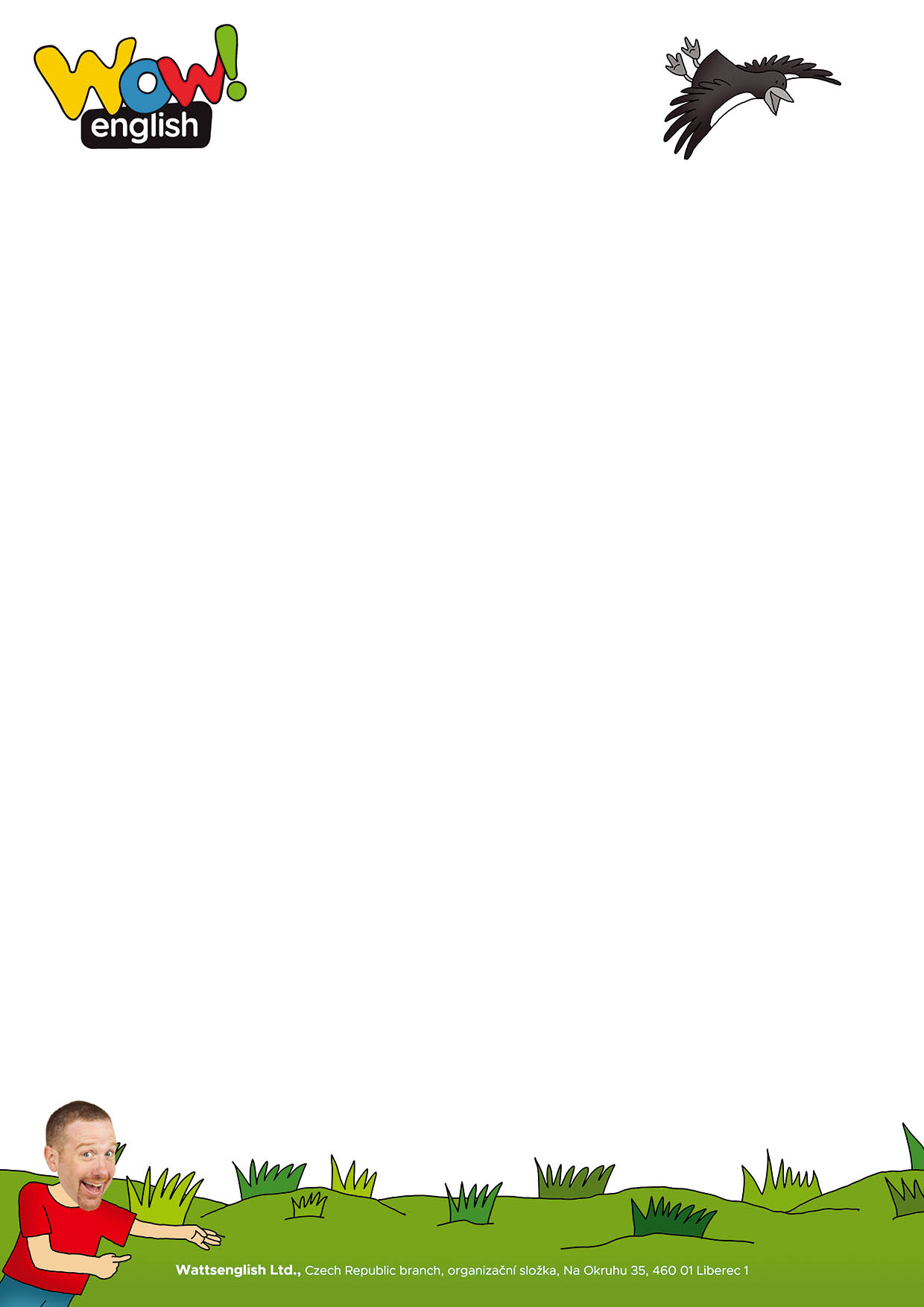 